NDEE Water Well Standards 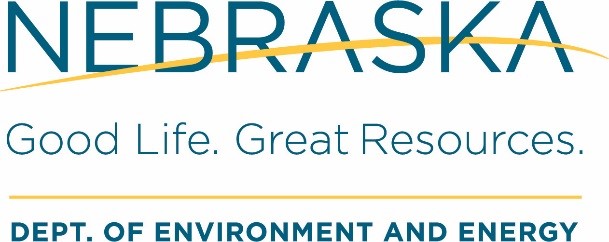 PO Box 98922Lincoln, NE 68509-8922Phone:  402-471-0546Email:  NDEE.waterwellstandards@nebraska.govPlease Type or Print ClearlyWell Owner Name_________________________________________	Well Owner Address_________________________________________Well Owner Email_________________________________________County_________________________________________Legal Description_________________________________________Physical Address_________________________________________	GPS_________________________________________Test Hole Log Information (attach if available)_________________________________________Estimated Bore Depth _____________ FeetEstimated Bore Diameter _____________ InchesGrout from ___________ to ___________Grout Material  _____________________________Pipe Outside Diameter _________________ Inches Pipe Material  ______________________________Static Water Level ______________ Feet (measured/approximate)Water Well Contractor Name	_________________________________________Water Well Contractor Signature _________________________________________Date _____________________________________Water Well Contractor Email_________________________________________Water Well Contractor License No. _____________System Installer Name (if different) _________________________________________System Installer Signature (Header Piping, Circulating Fluid)_________________________________________Date _____________________________________Estimated Date Drilling Commenced  _________________________________________Estimated Completion Date  _________________________________________Well Owner Signature_________________________________________Date _____________________________________Distance from PWS Well  _______________ FeetDistance from Sewer Line ________________ FeetNumber of Boreholes  _______________________Closed Loop Length __________________ FeetLoop Fluid  ________________________________Pressure Test ___________ PSI ___________ MinPRE-NOTIFICATION FORMCLOSED  HEAT PUMP SYSTEM WITH TEN OR MORE BOREHOLES